KẾ HOẠCHTriển khai Tháng hành động vì bình đẳng giới và phòng ngừa,ứng phó với bạo lực trên cơ sở giới trên địa bàn tỉnh năm 2022Thực hiện Công văn số 3917/LĐTBXH-BĐG ngày 03/10/2022 của Bộ Lao động - Thương binh và Xã hội về việc hướng dẫn triển khai Tháng hành động vì bình đẳng giới và phòng ngừa, ứng phó với bạo lực trên cơ sở giới năm 2022. Để các hoạt động trong Tháng hành động năm 2022 được tổ chức đồng bộ, có hiệu quả, Ủy ban nhân dân tỉnh ban hành Kế hoạch triển khai Tháng hành động vì bình đẳng giới và phòng ngừa, ứng phó với bạo lực trên cơ sở giới trên địa bàn tỉnh năm 2022, cụ thể như sau: I. MỤC ĐÍCH, YÊU CẦU1. Mục đícha) Tháng hành động vì bình đẳng giới và phòng ngừa, ứng phó với bạo lực trên cơ sở giới là điểm nhấn, tạo nên một chiến dịch truyền thông vì bình đẳng giới và phòng ngừa, ứng phó với bạo lực trên cơ sở giới trên phạm vi toàn tỉnh; thu hút sự quan tâm, đề cao vai trò, trách nhiệm và tính chủ động tham gia hành động của cá nhân, gia đình, cộng đồng, cơ quan, tổ chức trong việc đảm bảo an sinh xã hội, tăng quyền năng cho phụ nữ và trẻ em gái nhằm thúc đẩy bình đẳng giới và phòng ngừa, ứng phó với bạo lực, xâm hại phụ nữ và trẻ em.b) Đẩy mạnh phổ biến, tuyên truyền, giáo dục về các chính sách an sinh xã hội, bình đẳng giới và phòng ngừa, ứng phó với bạo lực trên cơ sở giới.c) Tăng cường giáo dục kiến thức, kỹ năng bảo vệ, phòng ngừa bạo lực, xâm hại cho phụ nữ và trẻ em, các thành viên gia đình, người làm công tác bình đẳng giới và trẻ em.d) Giảm thiểu, tiến tới chấm dứt tình trạng bạo lực, xâm hại đối với phụ nữ và trẻ em; đẩy mạnh công tác phòng ngừa, phát hiện và ngăn chặn, xử lý kịp thời các vụ bạo lực, xâm hại đối với phụ nữ và trẻ em. 2. Yêu cầu: Việc triển khai các hoạt động của Tháng hành động cần được tổ chức thiết thực, hiệu quả, tiết kiệm; lồng ghép với các sự kiện khác để tạo hiệu ứng về truyền thông đặc biệt cần tuân thủ các quy định về phòng, chống dịch COVID-19, đảm bảo an toàn, phù hợp với tình hình thực tế tại địa phương, đơn vị. Tăng cường ứng dụng công nghệ thông tin trong tuyên truyền, phổ biến pháp luật, chính sách và triển khai các hoạt động hưởng ứng Tháng hành động. II. CHỦ ĐỀ, THÔNG ĐIỆP TRUYỀN THÔNG, THỜI GIAN, NỘI DUNG THỰC HIỆN1. Chủ đề Tháng hành động năm 2022: “Đảm bảo an sinh xã hội, tăng quyền năng và tạo cơ hội cho phụ nữ và trẻ em gái nhằm thực hiện bình đẳng giới và xóa bỏ bạo lực trên cơ sở giới”. 2. Thời gian thực hiện: Từ ngày 15/11/2022 đến ngày 15/12/2022.3. Bộ nhận diện và các thông điệp truyền thông: (Phụ lục 1 và 2 kèm theo).4. Những hoạt động chính a) Xây dựng kế hoạch và triển khai các hoạt động trong Tháng hành động năm 2022 tại đơn vị, địa phương. 		b) Tổ chức Lễ phát động Tháng hành động với hình thức phù hợp. Tăng cường tuyên truyền về chủ đề, thông điệp và các hoạt động của Tháng hành động trên các phương tiện thông tin đại chúng bằng nhiều hình thức đa dạng, phù hợp với từng nhóm đối tượng và tình hình thực tế như: Treo băng rôn, khẩu hiệu, pano, áp phích, tờ rơi tuyên truyền; truyền thông trực tiếp tại cơ sở thông qua hoạt động nói chuyện chuyên đề; tuyên truyền trên hệ thống đài phát thanh, truyền hình; hệ thống thông tin cơ sở ở các xã, phường, thị trấn; các trang thông tin điện tử và các mạng xã hội.	c) Căn cứ vào điều kiện cụ thể lựa chọn hình thức tuyên truyền phù hợp như: Tổ chức các diễn đàn, đối thoại, tọa đàm, hội thảo, tập huấn về các nội dung liên quan đến chủ đề của Tháng hành động năm 2022; tuyên truyền về các chính sách đảm bảo an sinh xã hội cho người dân nói chung và phụ nữ, trẻ em nói riêng, vai trò của việc tăng quyền năng cho phụ nữ và trẻ em gái trong việc thúc đẩy bình đẳng giới. Tổ chức các cuộc thi về chủ đề bình đẳng giới và bạo lực trên cơ sở giới (thi tìm hiểu pháp luật, thi sáng tác, sân khấu hóa, hội diễn tuyên truyền viên giỏi), giao lưu văn nghệ, thể thao...; tổ chức hoạt động hỗ trợ các nạn nhân, phụ nữ, trẻ em có hoàn cảnh khó khăn; biểu dương những tập thể, cá nhân tiêu biểu trong công tác bình đẳng giới, phòng ngừa, ứng phó bạo lực đối với phụ nữ và trẻ em nói chung và công tác triển khai Tháng hành động năm 2022 nói riêng.	d) Phát hành rộng rãi các sản phẩm truyền thông về các chính sách an sinh xã hội, vai trò của phụ nữ, bình đẳng giới và phòng ngừa, ứng phó với bạo lực, xâm hại tình dục với phụ nữ và trẻ em.	 đ) Đẩy mạnh việc huy động các nguồn lực để triển khai Tháng hành động, tăng cường xã hội hóa các hoạt động truyền thông và hỗ trợ phụ nữ, trẻ em có hoàn cảnh khó khăn, nạn nhân bị xâm hại, bạo lực, mua bán, bóc lột.e) Tăng cường các hình thức kiểm tra về bình đẳng giới và vì sự tiến bộ của phụ nữ tại các cơ quan, đơn vị, địa phương trong Tháng hành động. Xử lý nghiêm các vụ vi phạm về bình đẳng giới, phòng, chống bạo lực trên cơ sở giới và trong thực hiện các chính sách hỗ trợ đảm bảo an sinh xã hội. g) Cập nhật các tin, bài về hoạt động triển khai Tháng hành động tại cơ quan, đơn vị, địa phương mình để đăng tải trên trang thông tin điện tử và các cơ quan thông tin đại chúng khác.III. NGUỒN KINH PHÍ THỰC HIỆN: Từ nguồn ngân sách nhà nước được bố trí trong dự toán ngân sách hàng năm của các Sở, ban, ngành, đoàn thể, địa phương và các nguồn vận động, huy động hợp pháp khác.IV. TỔ CHỨC THỰC HIỆN1. Sở Lao động - Thương binh và Xã hộia) Chủ trì, phối hợp với các đơn vị liên quan triển khai, thực hiện Kế hoạch Tháng hành động vì bình đẳng giới và phòng ngừa, ứng phó bạo lực trên cơ sở giới năm 2022 trên địa bàn tỉnh.b) Tăng cường phối hợp truyền thông; kiểm tra, giám sát, đôn đốc việc thực hiện; tổng hợp kết quả hoạt động Tháng hành động năm 2022, báo cáo Ủy ban nhân dân tỉnh, Bộ Lao động - Thương binh và Xã hội theo quy định. 2. Hội Liên hiệp Phụ nữ tỉnha) Triển khai Kế hoạch Tháng hành động về bình đẳng giới và phòng ngừa, ứng phó với bạo lực trên cơ sở giới năm 2022 của Uỷ ban nhân dân tỉnh đến các cấp Hội.b) Chỉ đạo các cấp Hội phối hợp, tổ chức hoạt động tuyền truyền chủ trương, chính sách pháp luật của Đảng, nhà nước về bình đẳng giới và phòng ngừa, ứng phó với bạo lực trên cơ sở giới trong Tháng hành động năm 2022.3. Sở Văn hóa, Thể thao và Du lịch: Phối hợp, chỉ đạo các hoạt động tuyên truyền về chủ đề và các thông điệp tuyên truyền của Tháng hành động. Tổ chức các hoạt động văn hóa, văn nghệ, thể dục, thể thao... hưởng ứng Tháng hành động trên địa bàn tỉnh.4. Sở Thông tin và Truyền thônga) Chỉ đạo, hướng dẫn các cơ quan thông tin đại chúng của tỉnh đẩy mạnh các hoạt động tuyên truyền về bình đẳng giới trong Tháng hành động.b) Tổ chức thanh tra, kiểm tra các cơ sở phát hành trên địa bàn tỉnh để xử lý nghiêm những hành vi xuất bản các ấn phẩm, sản phẩm thông tin có nội dung định kiến giới. Theo dõi kiểm tra hoạt động về thông tin, báo chí, thông tin trên Internet về bình đẳng giới.5. Đài Phát thanh và Truyền hình tỉnh, Báo Ninh Thuận: Phối hợp các đơn vị liên quan xây dựng các sản phẩm truyền thông; tích cực đăng tin, bài viết về bình đẳng giới trước, trong Tháng hành động năm 2022; phát hiện, tuyên dương các gương điển hình tiên tiến thực hiện tốt về bình đẳng giới và phòng ngừa, ứng phó với bạo lực trên cơ sở giới, phê phán những hành động bạo hành đối với phụ nữ và trẻ em gái.6. Các Sở, ban, ngành, đoàn thể cấp tỉnh: Các cơ quan, đơn vị có liên quan căn cứ chức năng, nhiệm vụ của đơn vị, xây dựng kế hoạch hoặc và triển khai các hoạt động hưởng ứng Tháng hành động vì bình đẳng giới và phòng ngừa, ứng phó với bạo lực trên cơ sở giới năm 2022.7. Ủy ban nhân dân các huyện, thành phốa) Trên cơ sở các hoạt động chính của Tháng hành động năm 2022, ban hành kế hoạch và chỉ đạo các phòng, ban, ngành, đoàn thể, Uỷ ban nhân dân cấp xã tổ chức thực hiện Kế hoạch Tháng hành động năm 2022.b) Tổ chức các hoạt động tuyên truyền, vận động người dân thực hiện bình đẳng giới, không phân biệt đối xử phụ nữ và trẻ em gái; tăng cường hoạt động tuyên truyền chủ đề bình đẳng giới và phòng ngừa, ứng phó với bạo lực trên cơ sở giới.c) Bố trí nguồn lực triển khai thực hiện các hoạt động hưởng ứng Tháng hành động năm 2022 phù hợp với tình hình thực tế tại địa phương.V. CHẾ ĐỘ BÁO CÁOCác Sở, ban, ngành, đoàn thể tỉnh, Ủy ban nhân dân các huyện, thành phố tổng hợp kết quả thực hiện và báo cáo về Sở Lao động - Thương binh và Xã hội trước ngày 20 tháng 12 năm 2022 để tổng hợp, tham mưu Ủy ban nhân dân tỉnh báo cáo Bộ Lao động - Thương binh và Xã hội.Trên đây là Kế hoạch triển khai Tháng hành động vì bình đẳng giới và phòng ngừa, ứng phó với bạo lực trên cơ sở giới năm 2022 trên địa bàn tỉnh Ninh Thuận./.PHỤ LỤC 1Bộ nhận diện truyền thông của Tháng hành động vì bình đẳng giới và phòng ngừa, ứng phó bạo lực trên cơ sở giới (Kèm theo Kế hoạch số          /KH-UBND ngày     tháng 10 năm 2022 của Ủy ban nhân dân tỉnh)1.    HÌNH ẢNH:2.    MÀU SẮC:- Màu cam đã được Liên hiệp quốc lựa chọn là màu biểu tượng cho chiến dịch toàn cầu về xóa bỏ bạo lực đối với phụ nữ và trẻ em gái.- Ruy băng màu trắng là biểu tượng của chiến dịch truyền thông của nam giới nhằm kêu gọi xóa bỏ bạo lực đối với phụ nữ và trẻ em gái trên toàn thế giới.PHỤ LỤC 2Thông điệp tuyên truyền hưởng ứng Tháng hành động vì bình đẳng giới và phòng ngừa, ứng phó với bạo lực trên cơ sở giới năm 2022(Kèm theo Kế hoạch số       /KH-UBND ngày    tháng 10 năm 2022 của Ủy ban nhân dân tỉnh)I. Chủ đề Tháng hành động: Đảm bảo an sinh xã hội, tăng quyền năng cho phụ nữ và trẻ em gái nhằm thực hiện bình đẳng giới và xóa bỏ bạo lực trên cơ sở giới II. Các khẩu hiệu, thông điệp truyền thông: Hưởng ứng Tháng hành động vì bình đẳng giới và phòng ngừa, ứng phó bạo lực trên cơ sở giới năm 2022. Thực hiện bình đẳng giới là tiêu chí của tiến bộ, văn minh.Hưởng ứng Ngày quốc tế xóa bỏ bạo lực đối với phụ nữ 25/11/2022. Đảm bảo an sinh xã hội là nền tảng thúc đẩy bình đẳng giới và sự phát triển bền vững của đất nước.Bình đẳng giới là chìa khoá để chấm dứt bạo lực đối với phụ nữ và trẻ em. Chấm dứt bạo lực, vun đắp yêu thương.Chủ động phòng ngừa và ứng phó với bạo lực, xâm hại đối với phụ nữ và trẻ em.Chấm dứt bạo lực đối với phụ nữ và trẻ em.Hãy tố cáo hành vi bạo lực, xâm hại tình dục phụ nữ và trẻ em. Hãy hành động vì cộng đồng an toàn, bình đẳng, không bạo lực, xâm hại. Im lặng không phải là cách để bảo vệ bản thân và nạn nhân bị bạo lực, xâm hại. Xâm hại tình dục phụ nữ và trẻ em là tội ác nghiêm trọng.Pháp luật nghiêm trị mọi hành vi bạo lực, xâm hại, quấy rối tình dục đối với với phụ nữ và trẻ em.Hãy lên tiếng khi bị bạo lực. Mọi người sẽ giúp bạn!Nam giới tiên phong thúc đẩy bình đẳng giới và phòng ngừa, ứng phó với bạo lực trên cơ sở giới.Bình đẳng giới góp phần bảo vệ sức khỏe, an toàn và an ninh xã hội của mỗi cá nhân, gia đình Bình đẳng giới góp phần đầu tư cho tương lai, công bằng xã hội và phát triển bền vững./.PHỤ LỤC 3ĐỀ CƯƠNG BÁO CÁOKết quả thực hiện Tháng hành  động vì bình đẳng giới và phòng ngừa, ứng phó bạo lực trên cơ sở giới năm 2022(Kèm theo Kế hoạch số          /KH-UBND ngày    tháng 10 năm 2022 của Ủy ban nhân dân tỉnh)TỔ CHỨC THỰC HIỆNCông tác chỉ đạo, ban hành kế hoạch triển khai Phát động Tháng hành động Nội dung hoạt động đã triển khaiKinh phí tổ chứcNgân sách nhà nước Ngân sách vận động(Bảng tổng hợp số liệu kèm theo)II. ĐÁNH GIÁ CHUNG1. Những kết quả đã đạt được, bài học kinh nghiệm 2. Những khó khăn, tồn tại 3. Kiến nghị, đề xuất III. TỔNG HỢP SỐ LIỆU Kết quả thực hiện Tháng hành động vì bình đẳng giới và phòng ngừa, ứng phó bạo lực trên cơ sở giới năm 20221. Tổ chức phát động và các hoạt động hưởng ứng, kiểm tra, giám sát…2. Kết quả truyền thông trên các phương tiện thông tin đại chúng, thông tin cơ sở3. Sản xuất, phát hành các sản phẩm truyền thôngỦY BAN NHÂN DÂNTỈNH NINH THUẬNCỘNG HÒA XÃ HỘI CHỦ NGHĨA VIỆT NAMĐộc lập - Tự do - Hạnh phúcSố:          /KH-UBNDNinh Thuận, ngày      tháng 10 năm 2022Nơi nhận:- Bộ LĐTB&XH (b/c);- CT và PCT. UBND tỉnh;- Như mục IV;- VPUB: LĐ, các Phong, ban, đơn vị;- Lưu: VT. NVT.KT. CHỦ TỊCH
PHÓ CHỦ TỊCHNguyễn Long Biên- Nhìn thoáng là 1 trái tim.- Ngắm kỹ là một con người được ghép từ 2 hình người đang ôm nhau, hòa nhập thành một. - Hình ảnh biểu đạt cảm xúc yêu thương, gắn kết khăng khít, gần gũi.- Hai cánh tay ôm nhau kết thành hình ảnh chiếc ruy băng trắng – là biểu tượng của chiến dịch toàn cầu lớn nhất của nam giới, bắt đầu từ năm 1991, nhằm chống lại bạo lực đối với phụ nữ và trẻ em gái, thúc đẩy bình đẳng giới. Hiện nay, chiến dịch đã được thực hiện tại hơn 57 quốc gia trên thế giới. STTHoạt độngSố cuộc/ ĐoànSố người tham giaSố người tham giaCấp triển khaiSTTHoạt độngSố cuộc/ ĐoànNamNữCấp triển khaiSTTNội dungSố lượngSố người tiếp cậnSố người tiếp cậnCấp triển khaiSTTNội dungSố lượngNamNữCấp triển khaiSTTSản phẩmSố lượngSố người tiếp cậnSố người tiếp cậnCấp triển khaiSTTSản phẩmSố lượngNamNữCấp triển khai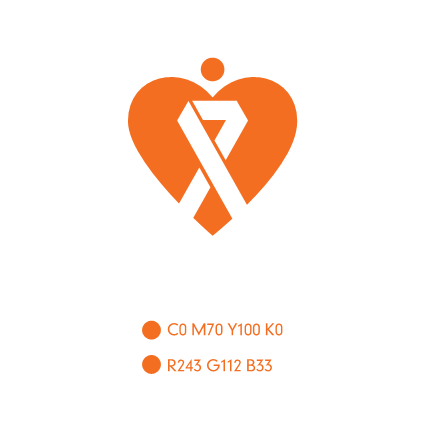 